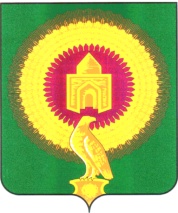 АДМИНИСТРАЦИЯ КРАСНООКТЯБРЬСКОГО СЕЛЬСКОГО ПОСЕЛЕНИЯ  ВАРНЕНСКОГО    МУНИЦИПАЛЬНОГО РАЙОНА   ЧЕЛЯБИНСКОЙ ОБЛАСТИ                                                   ПОСТАНОВЛЕНИЕот «22 » августа 2013 г. №  63

Об утверждении программы 
проведения проверки готовности 
к отопительному периоду 
2013-2014 гг. 
Руководствуясь ст. 6 Федерального закона от 27.07.2010 года № 190-Фз «О теплоснабжении», для проверки готовности  жилого фонда, коммунальных систем и других объектов, находящихся в собственности Краснооктябрьского сельского поселения, к работе в осеннее-зимний период 2013-2014г.Администрация Краснооктябрьского сельского поселенияПОСТАНОВЛЯЕТ:
1.Утвердить программу проведения проверки готовности к отопительному периоду 2013-2014годов. (приложение 1). 
2. Утвердить состав комиссии по проведению проверки готовности к отопительному периоду 2013-2014годов. (приложение №2) 
3. Контроль  за исполнением постановления оставляю за собой. 


Глава Краснооктябрьского
 сельского поселения                                                                     А.М.Майоров



Приложение № 1к постановлению администрацииКраснооктябрьского сельского поселенияот « 22» августа 2013г. № 63

Программа проведения проверки готовности к отопительному периоду 2013-2014 г.г. 
1.1. Целью программы проведения проверки готовности к отопительному периоду (далее – программа) является оценка готовности к отопительному периоду путем проведения проверок готовности к отопительному периоду теплоснабжающих и теплосетевых организаций, потребителей тепловой энергии, теплопотребляющие установки которых подключены к системе теплоснабжения. 1.2. Проверка проводится на предмет соблюдения обязательных требований, установленных правилами оценки готовности к отопительному периоду, утверждаемыми федеральным органом исполнительной власти, уполномоченным на реализацию государственной политики в сфере теплоснабжения (далее - правила), в соответствии с Федеральным законом от 27.07.2010 года № 190-ФЗ «О теплоснабжении». 1.3. Проверка осуществляется в отношении теплоснабжающих и теплосетевых организаций, а также потребителей тепловой энергии в соответствии с правилами. 1.4. Срок проведения проверки потребителей тепловой энергии определен периодом с 01 июня по 01 сентября, теплоснабжающих и теплосетевых организаций - с 01 августа по 01 сентября. 1.5. Объекты, подлежащие проверке: ТЭК по адресу: ул.Гагарина,д.35в,ул.Школьная,д.9б.,п.Ракитный-клуб.1.6. Проверка готовности к отопительному периоду осуществляется комиссией по проведению проверки готовности к отопительному периоду, персональный состав которой утверждается постановлением администрации Краснооктябрьского  сельского поселения. 1.7. В целях проведения проверки потребителей тепловой энергии к работе комиссии по согласованию могут привлекаться представители организаций, к тепловым сетям которой непосредственно подключены теплопотребляющие установки потребителей тепловой энергии. 1.8. При проверке готовности к отопительному периоду комиссией проверяется выполнение требований по готовности к отопительному периоду теплоснабжающих и теплосетевых организаций, потребителей тепловой энергии, теплопотребляющие установки которых подключены к системе теплоснабжения, в соответствии с правилами. 1.9. Результаты проверки оформляются актом проверки готовности к отопительному периоду в соответствии с правилами. 




Приложение № 2к постановлению администрацииКраснооктябрьского сельского поселенияот «22» августа 2013г. № 63 

Состав комиссии по проведению проверки готовности к  отопительному периоду 2013-2014 г.г. Председатель комиссии: 

Майоров А.М.- Глава сельского поселения

Члены комиссии: 

Платонов В.А.- энергетик администрацииТетюшин А.В.- оператор КЭТСКолеватых Н.Н.- Председатель Совета депутатов с.п.Кельзин И.Е.- Директор МОУ СОШ п.Красный ОктябрьСтуденикина Т.Г.- Зав.клуб п.Красный октябрь Акт обнародования постановления администрации Краснооктябрьского сельского поселения Варненского муниципального района Челябинской  области № 63 от 22 августа 2013 г «Об утверждении программыпроведения проверки готовности к отопительному периоду2013-2014 гг.»22 августа 2013 года п.Красный Октябрь
Мы, нижеподписавшиеся, комиссия в составе председателя комиссии Майорова А.М.,  секретаря комиссии Колеватых Н.Н.., членов комиссии: Тетюшин А.В. составили настоящий акт в том, что 22.08.2013 года постановление администрации Краснооктябрьского сельского поселения Варненского  муниципального района Челябинской  области «Об утверждении программы проведения проверки готовности к отопительному периоду 
2013-2014 гг.» 22.08.2013 года размещено в местах, предназначенных для обнародования муниципальных правовых актов: 1.Внутренний стенд в здании администрации 
Краснооктябрьского сельского поселения по ул. Школьная 13а 2.Размещено на официальном сайте поселения в сети Интернет.

В чем и составлен настоящий акт. 


Председатель комиссии : А.М.Майоров
Секретарь комиссии: Н.Н.Колеватых 

Члены комиссии: Тетюшин А.В. 